COPYRIGHT RELEASE FORM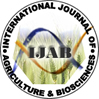  International Journal of Agriculture & BiosciencesOn behalf of all authors, as the corresponding author of the manuscript, I warrant thatThe manuscript submitted is my/our own original work;All authors participated in the work in a substantive way;All authors have seen and approved the manuscript as submitted;The manuscript has not been published and is not being submitted or considered for publication elsewhere;The text, illustrations, and any other materials included in the manuscript do not infringe upon any existing copyright or other rights of anyone.E-mail and street addresses of all authors have been entered correctly,As the corresponding author, I also warrant that the Journal Editors will not be held liable against all copyright claims of any third party or in lawsuits that may be filed in the future, and that I will be the only person who will be liable in such cases. Ialso warrant that the article contains no libelous or unlawful statements, I/we did not use any unlawful method or material during the research, I/we obtained all legal permissions pertaining to the research, and I/we adhered to ethical principles during the research.By signing below, the corresponding author, (1) agrees on behalf of all authors to the terms and conditions of this agreement; Corresponding author’s signature and date ______________________________________________Manuscript No: IJAB-     -     Manuscript title:      Full names of all authors:      Name and address of corresponding author:      Tel:      Email:      